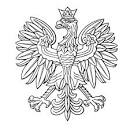 WOJEWODA …………………..Znak sprawy: ………………………..					Miejscowość i data: …………DECYZJA w sprawie utraty statusu przedsiębiorstwa społecznego Działając na podstawie art. 17 pkt 1 ustawy z dnia 5 sierpnia 2022r. o ekonomii społecznej (Dz. U. z 2022 r., poz. 1812, z późn. zm.) oraz art. 104 ustawy z dnia 14 czerwca 1960r. Kodeks postępowania administracyjnego (tj. Dz. U. z 2022r. poz. 2000)stwierdzam utratę statusu przedsiębiorstwa społecznego  przez …. (nazwa podmiotu),przyznanego decyzją Wojewody …… (nazwa, numer i data)Uzasadnienie (przykład )W przedmiotowej sprawie, kontrola Wojewody ….  (jakiego ) przeprowadzona w ………. (nazwa podmiotu),  w dniach ………. (data kontroli) wykazała, iż nie spełnia warunku, o którym mowa w art. 5 ust. 1 ustawy o ekonomii społecznej, tj. nie zatrudnia , co najmniej 3 osób na podstawie umowy o pracę  lub spółdzielczej umowy o pracę w wymiarze co najmniej ½ pełnego wymiaru czasu pracy. Należy szczegółowo opisać sytuację ……………………………………………………………………………………………………………………………………………………………………………………………………………………..……………………………………………………………………………………………………………………………………………… . W związku z powyższym, na mocy art. 14 ust. 1 ustawy…, Wojewoda ….. wezwał przedsiębiorstwo społeczne pismem z dnia ….., znak ….. , pod rygorem utraty statusu przedsiębiorstwa społecznego, do zaniechania naruszeń warunków, o których mowa w art. 5 ust. 1 ustawy z dnia 5 sierpnia 2022r. o ekonomii społecznej oraz złożenia niezbędnych wyjaśnień w terminie  14 dni od daty otrzymania wezwania. Wobec braku złożenia stosownych wyjaśnień w wyznaczonym terminie przez …. (nazwa podmiotu), traci on status przedsiębiorstwa społecznego. Zgodnie z art. 17 ustawy o ekonomii społecznej Wojewoda wydaje decyzję o utracie statusu przedsiębiorstwa społecznego, w przypadku gdy: przedsiębiorstwo społeczne nie spełnia któregokolwiek z warunków, o których mowa w art. 3, art. 4 ust. 1 oraz art. 5–10, mimo upływu terminu, o którym mowa w art. 14 ust. 1; ogłoszono upadłość przedsiębiorstwa społecznego albo oddalono wniosek 
o ogłoszenie upadłości przedsiębiorstwa społecznego z uwagi na fakt, że jego majątek nie wystarcza na zaspokojenie kosztów postępowania; otwarto likwidację przedsiębiorstwa społecznego; przedsiębiorstwo społeczne wystąpiło z wnioskiem o wydanie tej decyzji.Pouczenie Od niniejszej decyzji służy stronie odwołanie do Ministra Rodziny i Polityki Społecznej, za pośrednictwem Wojewody …………………….., (nazwa i adres), w terminie 14 dni od dnia jej otrzymania.Na podstawie ustawy z dnia 14 czerwca 1960r. Kodeks postępowania administracyjnego, w trakcie biegu terminu do wniesienia odwołania, strona może zrzec się prawa do jego wniesienia wobec organu administracji publicznej, który wydał decyzję. Z dniem doręczenia organowi administracji publicznej oświadczenia o zrzeczeniu się prawa do wniesienia odwołania przez ostatnią ze stron postępowania, decyzja staje się ostateczna i prawomocna.Otrzymują: Podmiot ekonomii społecznej (nazwa) Aa 